SAK GF 5-23Arbeidsprogram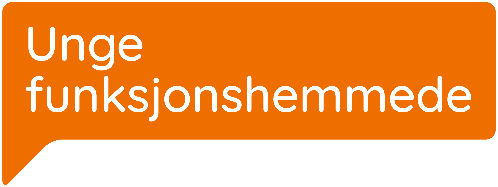 Arbeidsprogram forUnge funksjonshemmede 2024 – 2025Vedtatt på Unge funksjonshemmedes generalforsamling (dato). INNLEDNING:Arbeidsprogrammet definerer de høyest prioriterte arbeidsområdene for organisasjonen i perioden, med utgangspunkt i Unge funksjonshemmedes prinsipprogram. Under følger sakene Unge funksjonshemmede skal prioritere å jobbe for å få gjennomslag og synlighet rundt. Organisasjonen vil likevel jobbe for alle interessepolitiske saker, og delta i viktige politiske prosesser som angår Unge funksjonshemmede.LIKESTILLING OG DEMOKRATISK DELTAKELSE:Jobbe for at CRPD inkorporeres i menneskerettsloven, og at kunnskapen om CRPD økes.Jobbe for at unge med funksjonshemming og kronisk sykdom kan delta aktivt i partipolitikk på lokalt og nasjonalt nivå, samt jobbe for å sikre reell mulighet til å avlegge stemme ved valget i 2025, herunder retten til hemmelig valg.Jobbe for økt deltakelse av funksjonshemmede og kronisk syke i kommunale ungdomsråd og økt representasjon av unge i kommunale råd for funksjonshemmede. SKOLE:Jobbe for at Veikart universelt utformet nærskole gjennomføres innen 2030. Jobbe for at Statped og PPT styrkes og er tilgjengelig for elever som trenger deres tjenester.Jobbe for at alle læremidler universelt utformes, er i et format som kan benyttes av alle hjelpemidler, og er tilgjengelig ved undervisningsstart.ARBEID OG LEVEKÅR:Jobbe for at ungdomsgarantien følges opp og får tilstrekkelig med bevilgning. Jobbe for at det blir lettere å kombinere arbeid og uføretrygd, og at NAV sine arbeidsmarkedstiltak, støtteordninger og ytelser styrkes og forbedres slik at flere kan komme ut i arbeid.Jobbe for at nivået på uføretrygd og andre stønader økes. HELSE:Jobbe for at nasjonale retningslinjer for overganger mellom barne- og voksenhelsetjenesten implementeres ved landets helseforetak.  Jobbe for å øke helsepersonells kompetanse om ungdomshelse i alle deler av helsesektoren, herunder å se psykisk, fysisk og seksuell helse under ett, og å se sammenhengen mellom psykisk helse, funksjonshemminger og kroniske sykdommer.Jobbe for at unge med funksjonshemming og kronisk sykdom sikres tilgang til tilpasset kunnskap og rådgivning om seksualitet og seksualtekniske hjelpemidler.Jobbe for at egenandeler for bruk av helsetjenesten, på enkelttjenester, legemidler og medisinsk forbruksmateriell reduseres.KULTUR OG FRITID:Jobbe for å øke kompetansen om funksjonsmangfold i media, kunst-, kultur- og likestillingssektoren. Jobbe for å redusere barrierer for deltakelse i alle kultur- og fritidsaktiviteter. ASSISTANSE OG HJELPEMIDLER: Jobbe for at brukerstyrt personlig assistanse blir et reelt likestillingsverktøy, at finansieringen overføres til staten, og at unge med assistansebehov får innvilget brukerstyrt personlig assistanse for å kunne delta på de samfunnsarenaer en selv ønsker. Jobbe for at ordningen med aktivitetshjelpemidler for personer over 26 år blir lik ordningen for personer under 26 år, alternativt at ordningen blir en overslagsbevilgning. Jobbe for at tolketjenesten styrkes og utvides for å dekke behovet for tegnspråk- og skrivetolker i utdanning, arbeid og fritid, samt på kveldstid og helg. RAMMEVILKÅR FOR ORGANISASJONER: Jobbe for at funksjonshemmedes barne- og ungdomsorganisasjoner får bedre rammevilkår for å drive nasjonalt og internasjonalt arbeid. Jobbe for at Unge funksjonshemmede kan søke på tilskuddsordningen for funksjonshemmedes organisasjoner på lik linje med FFO og SAFO. ORGANISATORISK ARBEID:Bidra til å bygge kompetanse i medlemsorganisasjonene på interessepolitisk arbeid, og gi organisasjonene muligheter til å bidra inn i Unge funksjonshemmedes løpende arbeid med politisk påvirkning. Arrangere en samling for medlemsorganisasjonene i løpet av 2024 med fokus på kompetanseheving og nettverksbygging.BEGREPSLISTE:Arbeidsmarkedstiltak:	Offentlige tiltak gjennom NAV for å styrke en persons mulighet til å skaffe eller beholde arbeid.Arbeidsprogram:	En organisasjons prioriterte arbeidsområder for en bestemt periode.CRPD: 	FNs konvensjon om rettigheter for mennesker med nedsatt funksjonsevne – forkortet CRPD både i Norge og internasjonalt. CRPD står for Convention on the Rights of Persons with Disabilities.Egenandeler: 	Den økonomiske andelen en person dekker selv i forbindelse med en tjeneste som også er dekket på en annen måte. FFO:	Forkortelse for Funksjonshemmedes Fellesorganisasjon.Inkorporering: 	Innebærer at det treffes et formelt vedtak, ofte i form av lov eller forskrift, slik som at en konvensjon skal gjelde som norsk lov eller forskrift.Medisinsk forbruksmateriell: 	Medisinsk utstyr en person trenger for å kunne ivareta sin helse og sykdom. NAV: 					Arbeids- og velferdsforvaltningen.Overslagsbevilgning: 	Utgiftene styres av behov og etterspørsel, ikke en begrenset sum.PPT: 					Forkortelse for pedagogisk-psykologisk tjeneste.Rammevilkår: 				Betingelser for hvordan en organisasjon skal drives.SAFO:	Forkortelse for Samarbeidsforumet av funksjonshemmedes organisasjoner. Ungdomsgarantien: 	En styrking av ungdomsarbeidet i ANV som skal sikre god og tett oppfølging av unge mellom 16 og 30 år som trenger hjelp til å fullføre utdanning og komme i arbeid. 